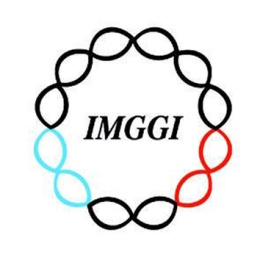 Институт за молекуларну генетику и генетичко инжењерствоКомисија за јавну набавкуБрој: 03/2019Датум: 26.03.2019Београд, Војводе Степе 444аНа основу чл.63 ст.3 Закона о јавним набавкама (“Сл.гласник РС“ бр 124/2012,14/2015 и 68/2015) и на основу захтева заинтересованог лица за појашњењем конкурсне документације, а у вези са припремањем понуде у складу са конкурсном документацијом брoj 03/2019 за јавну набавку у отвореном поступку добра - хемијски производи, од 22.03.2019.године, Наручилац доноси следеће: ДОДАТНО ПОЈАШЊЕЊЕ КОНКУРСНЕ ДОКУМЕНТАЦИЈЕза јавну набавку у отвореном поступку добра хемијски производи 03/2019У вези са питањем заинтересованог лица које гласи:1. У распису конкурсне документације јавне набавке ЈН 03/2019 - јавна набавка-отворени поступак за добро хемијски производи питање гласи:1. Партија број 11-Прајмери:Да ли је у реду, за  ставку 2 партије 11, 5' Флуоресцентно  обележени цустом прајмер, 10К пмол  понудити:5' Флуоресцентно обележене прајмере произвођача Мицросyнтх, који су обележени алтернативним бојама Апплиед Биосyстемс-у.Алтернативне боје су у табели наведеној у наставку:Alternatives to ABI dyes.Наручилац појашњава:Прајмери обележени на 5' крајевима флуоресцентним бојама 6-ФАМ, ВИЦ, ПЕТ и НЕД, са емисијама (у нм) наведеним у спецификацији, не могу бити замењени прајмерима обележеним флуоресцентним бојама, који се одликују нешто другачијим емисијама (у нм). Наиме, они ће у студијама бити коришћени са већ постојећим сетом прајмера, обележеним бојама 6-ФАМ, ВИЦ, ПЕТ и НЕД, и стога је, ради репродуцибилности процедура у којима се користе, потребно користити флуоресцентне боје са истом емисијом, односно, боје наведене у спецификацији.Додатно појашњење конкурсне документације из претходног става доставља се заинтересованом лицу у року од три дана од дана пријема захтева, а објављује се на Порталу јавних набавки и интернет адреси наручиоца www.imgge.bg.ac.rs.         Председник комисије                                                                                                                                    Сања МитровићDyeExcitation [nm]Emission [nm]AlternativeExcitation [nm]Emission [nm]VIC538554Yakima Yellow526548Atto 532532554DY-530539561Hex535556NED553575Atto 550554579Cy 3550570PET558595Atto 565563592Dyomics 510XL509590LIZ638655DY-630636657